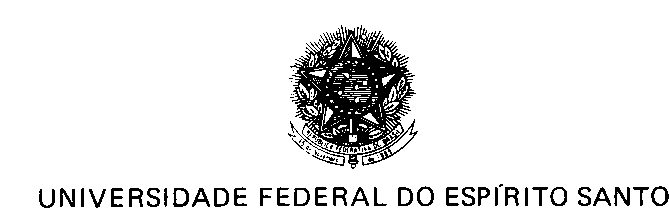 CENTRO TECNOLÓGICOTel.: (0xx27)4009-2640/2641  Fax: (0xx27)4009-2650PORTARIA Nº. 002 DE 13 DE MARÇO DE 2017 O Diretor do Centro Tecnológico da Universidade Federal do Espírito Santo, usando de suas atribuições legais e estatutárias, RESOLVE:Designar os técnicos-administrativos em educação Andrea Breciani Teixeira, Élvio Dalvan Sartório e Frederico Augusto de Carvalho, para constituírem uma Comissão Eleitoral com a missão de administrarem o processo eleitoral a ser instituído para eleição de nova representação do corpo técnico-administrativo do Centro Tecnológico no Conselho Departamental do presente Centro. A presidência da comissão será exercida por Andrea Breciani Teixeira e terá o prazo de sessenta dias, à partir da presente data, para concluir seus trabalhos.Professor Geraldo Rossoni SisquiniDiretor do Centro TecnológicoUniversidade Federal do Espírito Santo